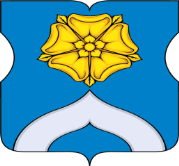 СОВЕТ ДЕПУТАТОВМУНИЦИПАЛЬНОГО ОКРУГА БОГОРОДСКОЕРЕШЕНИЕ29.11.2022  г. № 03/03          В целях организации антикоррупционной работы в муниципальном округе Богородское, во исполнение Федерального закона от 25.12.2008г. № 273-ФЗ «О противодействии коррупции»,  статьи 15 части 1 пункта 33 Федерального закона от 06.10.2003г. № 131-ФЗ «Об общих принципах организации местного самоуправления в Российской Федерации», Указа Президента РФ от 16.08.2021 N 478  "О Национальном плане противодействия коррупции на 2022 - 2024 годы",Совет депутатов муниципального округа Богородское решил:Утвердить План мероприятий по противодействию коррупции в органах местного самоуправления муниципального округа Богородское на 2022-2024 год  согласно приложению к настоящему решению.Опубликовать настоящее решение в бюллетене «Московский муниципальный вестник» и разместить на официальном сайте  муниципального округа Богородское www.bogorodskoe-mo.ruКонтроль за исполнением настоящего решения возложить на главу муниципального округа Богородское Воловика К.Е.Глава муниципального округа Богородское						     	          К.Е.ВоловикПриложение  к решению Совета депутатов муниципального округа Богородскоеот 29 ноября 2022г. № 03/03План мероприятий по противодействию коррупции в органах местного самоуправления муниципального округа Богородское  на 2022 - 2024 годаОб утверждении Плана мероприятий по противодействию коррупции в органах местного самоуправления муниципального округа Богородское на 2022-2024 года№ п/пНаименование мероприятийСрок исполненияСрок исполненияОтветственные исполнителиМероприятия в области совершенствования правового регулирования и организационного обеспечения деятельности по противодействию коррупцииМероприятия в области совершенствования правового регулирования и организационного обеспечения деятельности по противодействию коррупцииМероприятия в области совершенствования правового регулирования и организационного обеспечения деятельности по противодействию коррупцииМероприятия в области совершенствования правового регулирования и организационного обеспечения деятельности по противодействию коррупцииМероприятия в области совершенствования правового регулирования и организационного обеспечения деятельности по противодействию коррупции1.Приведение нормативных правовых актов и проектов муниципальных нормативных правовых актов Совета депутатов в соответствие с требованиями Федеральных Законов и нормативных правовых актов федеральных государственных органов по вопросам противодействия коррупции.ПостоянноПостоянноГлава муниципального округа2.Приведение нормативных правовых актов и проектов муниципальных нормативных правовых актов аппарата Совета депутатов в соответствие с требованиями Федеральных Законов и нормативных правовых актов федеральных государственных органов по вопросам противодействия коррупции.ПостоянноПостоянноГлава муниципального округа3.Осуществление антикоррупционной экспертизы:- проектов муниципальных нормативных правовых актов;- муниципальных нормативных правовых актов.ПостоянноПостоянноГлава муниципального округа4.Проведение анализа должностных инструкций работников аппарата Совета депутатов муниципального округа Богородское с целью выявления положений с наличием коррупционной составляющей. Ежегодно ЕжегодноГлава муниципального округа5.Проведение инструктивного совещания по вопросу реализации Плана с сотрудниками аппаратаПо мере необходимостиПо мере необходимостиГлава муниципального округа6.Координация выполнения мероприятий предусмотренных Планом (корректировка Плана).По мере необходимостиПо мере необходимостиКомиссия по противодействию коррупцииМероприятия по совершенствованию деятельности по размещению муниципального заказаМероприятия по совершенствованию деятельности по размещению муниципального заказаМероприятия по совершенствованию деятельности по размещению муниципального заказаМероприятия по совершенствованию деятельности по размещению муниципального заказаМероприятия по совершенствованию деятельности по размещению муниципального заказа1.Обеспечение контроля  за исполнением Федерального закона от 05 апреля 2013г. № 44-ФЗ «О контрактной системе в сфере закупок товаров, работ, услуг для обеспечения государственных и муниципальных нужд»ПостоянноПостоянноГлава муниципального округа2.Соблюдение сроков размещения на официальном сайте в сети «Интернет» извещений, документации, протоколов, сроков заключения контрактов, их исполнения.ПостоянноПостоянноГлава муниципального округа3.Увеличение доли заказов на поставки товаров, выполнение работ, оказание услуг для муниципальных нуждЕжегодноЕжегодноГлава муниципального округаМероприятия по совершенствованию кадровой политики в ОМСУМероприятия по совершенствованию кадровой политики в ОМСУМероприятия по совершенствованию кадровой политики в ОМСУМероприятия по совершенствованию кадровой политики в ОМСУМероприятия по совершенствованию кадровой политики в ОМСУ1.Проверка соблюдения муниципальными служащими ограничений, установленных статьей 13 Федерального закона от 2 марта . № 25-ФЗ «О муниципальной службе в РФ», статьей 14 Закона города Москвы от 22 октября . N 50 «О муниципальной службе в городе Москве».ПостоянноГлава муниципального округаГлава муниципального округа2.Обмен информацией с правоохранительными органами о проверке лиц, претендующих на поступление на муниципальную службу в органы местного самоуправления МО, на предмет наличия неснятой и непогашенной судимости (при возникновении оснований с учетом требований Федерального закона от 27 июля 2006 года № 152-ФЗ «О персональных данных»).ПостоянноГлава муниципального округаГлава муниципального округа3.Проведение совещаний для муниципальных служащих по разъяснению требований к служебному поведению и служебной этике, вопросов административной и уголовной ответственности за коррупционные правонарушения и преступленияЕжемесячноГлава муниципального округаГлава муниципального округа4Контроль за соблюдением лицами, замещающими должности муниципальной службы, требований законодательства Российской Федерации о противодействии коррупции, касающихся предотвращения и урегулирования конфликта интересов, в том числе за привлечением таких лиц к ответственности в случае их несоблюденияПостоянноГлава муниципального округаГлава муниципального округа5Обеспечить принятие мер по повышению эффективности  кадровой работы в части, касающейся ведения личных дел лиц, замещающих муниципальные должности и должности муниципальной службы, в том числе контроля за актуализацией сведений, содержащихся в анкетах, представляемых при назначении на указанные должности и поступлении на такую службу, об их родственниках и свойственниках в целях выявления возможного конфликта интересов, а также обучение муниципальных служащих, впервые поступивших на муниципальную службу для замещения должностей, включенных в перечни, установленные нормативными правовыми актами Российской Федерации, по образовательным программам в области противодействия коррупции, повышение квалификации муниципальных служащих, в должностные обязанности которых входит участие в противодействии коррупции. ПостоянноГлава муниципального округаГлава муниципального округаМероприятия по информированию жителей МОМероприятия по информированию жителей МОМероприятия по информированию жителей МОМероприятия по информированию жителей МОМероприятия по информированию жителей МО1.Информирование жителей о мерах по противодействию коррупции, принимаемых в МО, через СМИ и сеть «Интернет»ПостоянноПостоянноГлава муниципального округа2.Придание фактов коррупции гласности и публикация их в СМИ и на сайте МО.ПостоянноПостоянноГлава муниципального округа